Authorised by:                                                                  Date reported:Food and Environmental Proficiency Testing Unit Laboratory Identification no. Lab No                             METHOD QUESTIONNAIRE – not all findings will be presented in the scheme report (include as much detail as possible or references):       Food and Environmental Proficiency Testing Unit     Laboratory Identification no. Lab No    Food and Environmental Proficiency Testing Unit Food and Environmental Proficiency Testing Unit Food and Environmental Proficiency Testing Unit Food and Environmental Proficiency Testing Unit Food and Environmental Proficiency Testing Unit Food and Environmental Proficiency Testing Unit Food and Environmental Proficiency Testing Unit Food and Environmental Proficiency Testing Unit Food and Environmental Proficiency Testing Unit Laboratory identification no.  (check):Laboratory identification no.  (check):Laboratory identification no.  (check):Lab NoLab NoLab NoLab NoLab NoLab NoDispatch date:Dispatch date:Dispatch date:XX XXXX 20XXXX XXXX 20XXXX XXXX 20XXXX XXXX 20XXXX XXXX 20XXXX XXXX 20XXFinal date for return of results:Final date for return of results:Final date for return of results:XX XXXX 20XXXX XXXX 20XXXX XXXX 20XXXX XXXX 20XXXX XXXX 20XXXX XXXX 20XXContact details:The Organisers - FEPTUPublic Health England61 Colindale Avenue, London, NW9 5EQ, UK.        Fax:     +44 (0) 20 8200 8264      Tel:      +44 (0) 20 8327 7119    e-mail: foodeqa@phe.gov.ukContact details:The Organisers - FEPTUPublic Health England61 Colindale Avenue, London, NW9 5EQ, UK.        Fax:     +44 (0) 20 8200 8264      Tel:      +44 (0) 20 8327 7119    e-mail: foodeqa@phe.gov.ukContact details:The Organisers - FEPTUPublic Health England61 Colindale Avenue, London, NW9 5EQ, UK.        Fax:     +44 (0) 20 8200 8264      Tel:      +44 (0) 20 8327 7119    e-mail: foodeqa@phe.gov.uk                                                            0006                                                            0006                                                            0006                                                            0006                                                            0006                                                            0006                                                            0006                                                            0006                                                            0006Legionella Molecular Scheme - Request/Report FormLegionella Molecular Scheme - Request/Report FormLegionella Molecular Scheme - Request/Report FormLegionella Molecular Scheme - Request/Report FormLegionella Molecular Scheme - Request/Report FormLegionella Molecular Scheme - Request/Report FormLegionella Molecular Scheme - Request/Report FormLegionella Molecular Scheme - Request/Report FormLegionella Molecular Scheme - Request/Report FormLegionella Molecular Scheme - Request/Report FormDistribution No: LMXDistribution No: LMXDistribution No: LMXDistribution No: LMX Sample numbers: LMXA and LMXB Sample numbers: LMXA and LMXB Sample numbers: LMXA and LMXB Sample numbers: LMXA and LMXB Sample numbers: LMXA and LMXB Sample numbers: LMXA and LMXBDownload the instruction sheet:Download the instruction sheet:Download the instruction sheet:Download the instruction sheet:www.gov.uk/government/publications/legionella-molecular-scheme-sample-instruction-sheetwww.gov.uk/government/publications/legionella-molecular-scheme-sample-instruction-sheetwww.gov.uk/government/publications/legionella-molecular-scheme-sample-instruction-sheetwww.gov.uk/government/publications/legionella-molecular-scheme-sample-instruction-sheetwww.gov.uk/government/publications/legionella-molecular-scheme-sample-instruction-sheetwww.gov.uk/government/publications/legionella-molecular-scheme-sample-instruction-sheetDownload the safety data sheet:Download the safety data sheet:Download the safety data sheet:Download the safety data sheet:www.gov.uk/government/publications/safety-data-sheet-for-lenticuleswww.gov.uk/government/publications/safety-data-sheet-for-lenticuleswww.gov.uk/government/publications/safety-data-sheet-for-lenticuleswww.gov.uk/government/publications/safety-data-sheet-for-lenticuleswww.gov.uk/government/publications/safety-data-sheet-for-lenticuleswww.gov.uk/government/publications/safety-data-sheet-for-lenticulesIf you cannot examine any of these samples return your results as ‘Not examined’If you cannot examine any of these samples return your results as ‘Not examined’If you cannot examine any of these samples return your results as ‘Not examined’If you cannot examine any of these samples return your results as ‘Not examined’If you cannot examine any of these samples return your results as ‘Not examined’If you cannot examine any of these samples return your results as ‘Not examined’If you cannot examine any of these samples return your results as ‘Not examined’If you cannot examine any of these samples return your results as ‘Not examined’If you cannot examine any of these samples return your results as ‘Not examined’If you cannot examine any of these samples return your results as ‘Not examined’Request:Examine for the presence of legionellaeQuantify legionellae in samplesExamine for the presence of legionellaeQuantify legionellae in samplesExamine for the presence of legionellaeQuantify legionellae in samplesExamine for the presence of legionellaeQuantify legionellae in samplesExamine for the presence of legionellaeQuantify legionellae in samplesExamine for the presence of legionellaeQuantify legionellae in samplesExamine for the presence of legionellaeQuantify legionellae in samplesExamine for the presence of legionellaeQuantify legionellae in samplesExamine for the presence of legionellaeQuantify legionellae in samplesResultsResultsResultsResultsResultsLMXALMXALMXBLMXB                                                                                          Enter detected or not detected                                                                                          Enter detected or not detected                                                                                          Enter detected or not detected                                                                                          Enter detected or not detected                                                                                          Enter detected or not detected                                                                                          Enter detected or not detected                                                                                          Enter detected or not detected                                                                                          Enter detected or not detected                                                                                          Enter detected or not detectedDetectionDetectionLegionella pneumophilaLegionella pneumophilaLegionella pneumophilaDetectionDetectionLegionella spp. (not L. pneumophila)Legionella spp. (not L. pneumophila)Legionella spp. (not L. pneumophila)QuantificationGU L-1QuantificationGU L-1Legionella pneumophilaLegionella pneumophilaLegionella pneumophilaQuantificationGU L-1QuantificationGU L-1Legionella spp. Legionella spp. Legionella spp. CT valuesCT valuesLegionella pneumophilaLegionella pneumophilaLegionella pneumophilaCT valuesCT valuesLegionella spp. Legionella spp. Legionella spp. What standards do you follow?Briefly describe your concentration processe.g. Filter 1 L sample on 0.2 μm membrane and then re-suspend into 1 mL molecular grade waterProvide the details of your DNA extraction method or commercial kitInclude company name, kit name, protocol(s) if applicable:e.g., Roche MagNaPure compact nucleic acid isolation kit IWhat volume of extracted DNA is used for your assay?State if you use conventional RT-PCR or real-time RT-PCRIf using a commercial kit for your assayPlease provide company name, kit name: e.g., BioRad, iQ-check Quanti L. pneumophila kit Please complete the Cycle information tablesPre-incubation: Cycle information:Other: Amplification platform usede.g.Qiagen Rotor-Gene Q MDx, BioRad CFX96 Touch Deep wellProvide the limit of detection (LOD) for your assay e.g., 80 GU L-1Provide the limit of quantification (LOQ) for your assaye.g.  512 GU L-1Please use this space for any additional comments you feel are relevant or general comments about the scheme 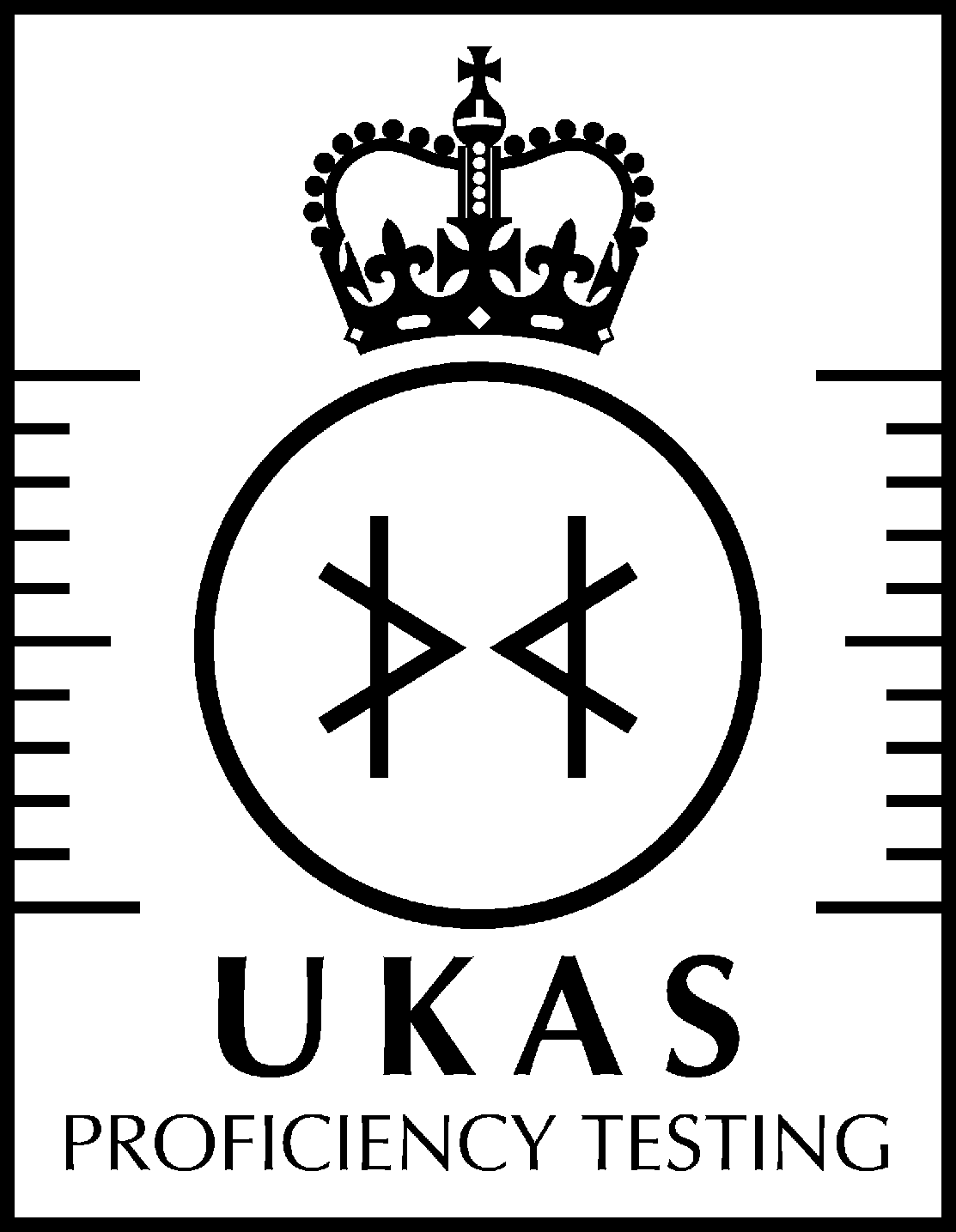 